Neurosciencepresents12th Annual Jefferson Neurocritical Care SymposiumThis symposium focuses on clinical cases in Neurocritical Care that generate practical controversy and relates to recent advances in the management of the critically-ill neurological patient. Its case-based format will allow participants to observe and question faculty as they deal with real patient problems, and demonstrate how to apply new information and evidence-based guidelines into their practices. Together with our expert interdisciplinary team, participants will critique treatment approaches, interpret clinical and laboratory findings and navigate through the critical decision points of care.Objectives1 Identify the major neurologic and medical complications that contribute to morbidity and mortality of the critically-ill patient.2 Review recent advances in treatment modalities and future therapies for spinal cord injury.3 Apply evidence-based strategies for decreasing the incidence and impact following subarachnoid hemorrhage.4 Differentiate status epilepticus (SE), refractory status epilepticus, non-convulsive and convulsive status epilepticus.5 Identify aggressive treatment for non-convulsive status epilepticus in the critically ill patient.6 Examine the medical and surgical management of intracerebral hemorrhage, including recent advances in minimally invasive surgical techniques.7 Identify recent developments in the reversal of direct acting oral anticoagulants in setting of life threatening intracranial hemorrhage. 8 Appraise the applicability and utility of intracranial pressure monitoring in the ICU patient.9 Explain the pathophysiology of coma and the diagnostic approach to comatose patient in the ICU.10 Explain brain death and how it applies in the critical care setting of brain injury.11 Discuss the challenges of palliative care in the Neuro ICU.In support of improving patient care, Thomas Jefferson University is jointly accredited by the Accreditation Council for Continuing Medical Education (ACCME), the Accreditation Council for Pharmacy Education (ACPE), and the American Nurses Credentialing Center (ANCC), to provide continuing education for the healthcare team.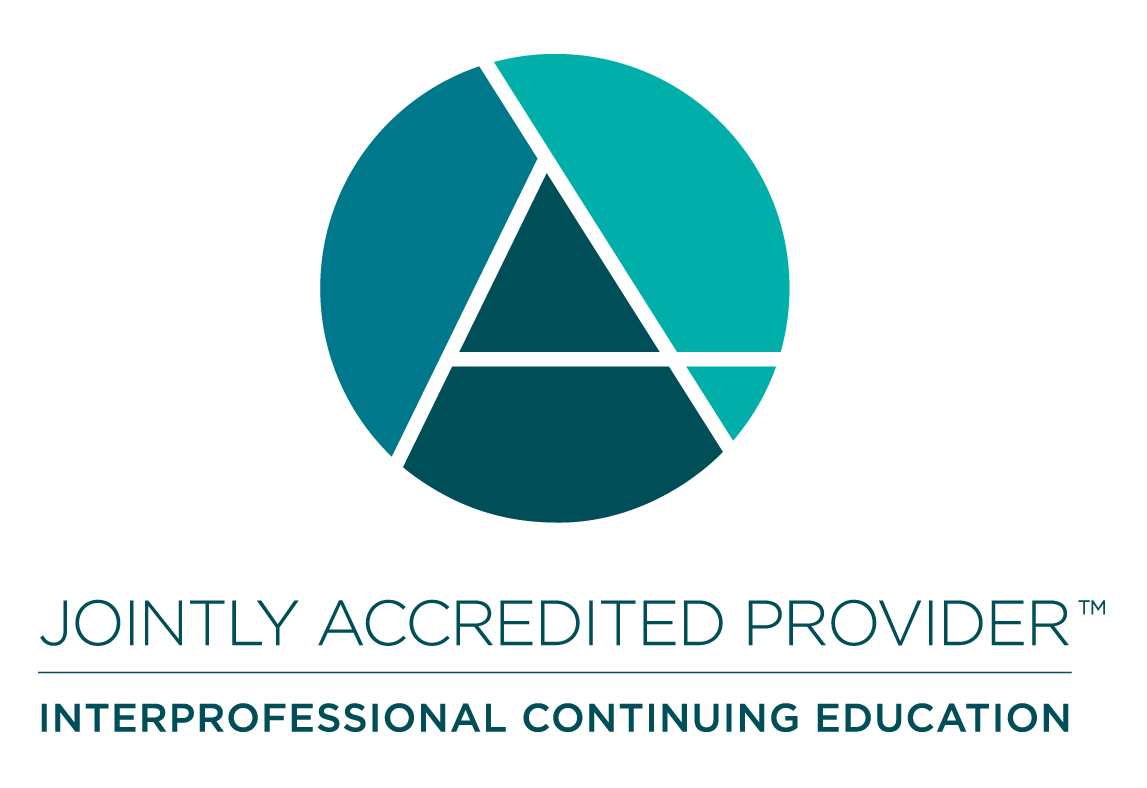 Physicians: This educational activity is designated for a maximum of 11.50 AMA PRA Category 1 Credit(s)™. Physicians should claim only the credit commensurate with the extent of their participation in the activity.Nurses: This activity awards 6.50 nursing contact hour(s).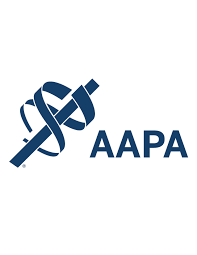 Nursing Pharmacology Credit: This educational activity offers 4.00 nursing pharmacology credit(s).PA Patient Safety and Risk Credit: The educational activity offers 2.50 PA Patient Safety and Risk Credit(s).February 3, 2023 at 7:00 AMJefferson Alumni HallFor more information, call (215) 955-6992 or toll free at 1-877-JEFF-CPD